Region 17 Regional Healthcare PartnershipPlanning Meetings on Common Regional Priority Areas Held at the Brazos Valley Council of Governments • 3991 E. 29th Street • Bryan, TexasTuesday, June 19, 2012AGENDAWelcome & IntroductionsFocus of MeetingReview of RHP 17 DSRIP Projects of InterestDiscussion on Potential Areas for Project Collaboration  Next StepsAdjourn Meetings will be facilitated by Dr. Monica Wendel and Ms. Angie Alaniz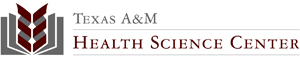 Visit our 1115 Medicaid Transformation Waiver website: http://www.tamhsc.edu/1115-waiverPrimary CareHealth Promotion and Disease PreventionTelehealthBehavioral Health  8:30 a.m. to 10:00 a.m.10:15 a.m. to 11:45 a.m.  1:00 p.m. to 2:30 p.m.  2:45 p.m. to 4:15 p.m.